LES PASSEJAÏRES DE VARILHES                    					   FICHE ITINÉRAIRETARASCON n° 96 "Cette fiche participe à la constitution d'une mémoire des itinéraires proposés par les animateurs du club. Eux seuls y ont accès. Ils s'engagent à ne pas la diffuser en dehors du club."Date de la dernière mise à jour : 11 juin 2019La carte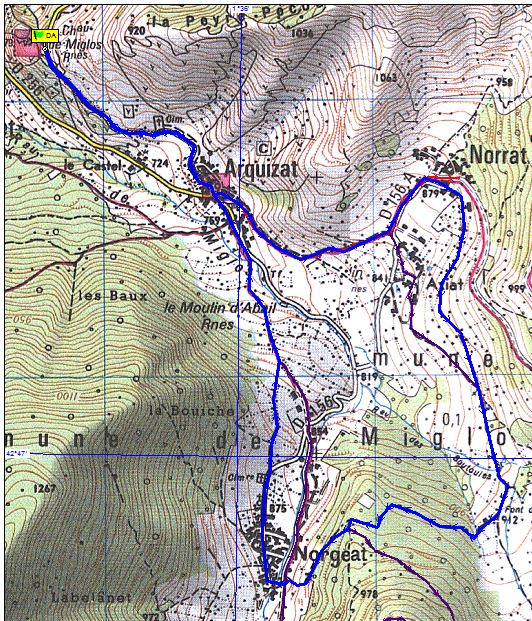 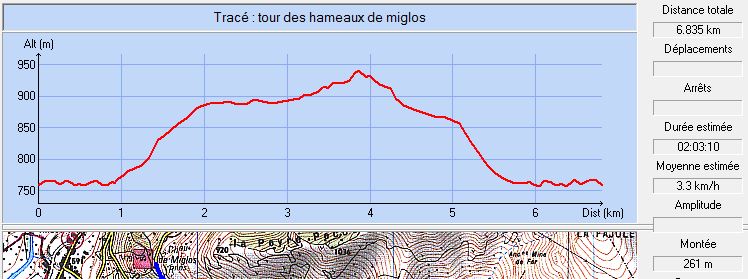 Commune de départ et dénomination de l’itinéraire : Miglos – Parking du château - Le tour des hameaux de Miglos en circuit depuis le châteauDate, animateur(trice), nombre de participants (éventuel) :07.07.2014 – C. Rhodes – 21 participants (Photos)19.12.2018 – J. Decker – 40 Participants – Sortie "Vin chaud" (Photos)L’itinéraire est décrit sur les supports suivants : Site Internet Photos randonnée Arière Pyrénées (Miglos – Le tour des villages) : http://www.photosariege.com/article-miglos-le-tour-des-villages-107975154.htmlLes sentiers d’Emilie en Ariège Vol 1 : Balade 25 Arquizat – Norrat – Norgat – Pages 63 et 64Classification, temps de parcours, dénivelé positif, distance, durée :Promeneur – 2h00 – 200 m – 7 km – ½ journéeBalisage : JauneParticularité(s) : Plusieurs autres sorties empruntent ce parcours en y greffant des variantes (Tarascon n° 97 et Tarascon n° 98)Site ou point remarquable :Les ruines du château de MiglosLes magnifiques murs de pierres sèches bordant le chemin, entre Arquizat et Norrat notammentLes anciennes parcelles agricoles exploitées, bordées de murs de pierres sèches entre les km 3,500 et 4,000.Trace GPS : NonDistance entre la gare de Varilhes et le lieu de départ : 33 kmObservation(s) : 